　　　　　　　　　　　　　　　　　　　　　　　　　　　　　　平成29年9月吉日　　　　　　　　　　　　　　　　　　　　　　　　　会員各位一般社団法人　　群馬建築士会会　長　　　　　田仲　豊　　　担当女性委員長　松本　あい子　平成29年度「環境講座」開催のご案内初秋の候、会員の皆様におかれましては、ますます御健勝のこととお慶び申し上げます。さて、女性委員会では、下記のとおり環境講座を開催いたします。また、環境講座の会場となる臨江閣は、耐震改修や屋根の葺き替え工事、冷暖房設備の設置等の改修工事が終了し、9月から一般の公開及び利用を開始となりました。さらに、将棋界最高位タイトル戦である「竜王戦」の会場にも決定しています。この機会に臨江閣の建築にも触れていただければと思っております。ご多用とは存じますが、大勢の方のご参加をお待ち致しております。　　　　　　　　　　　　　　　　　　記◇期日：平成29年10月18日（水）13：30～16：00　　(受付　13：00～)◇会場：臨江閣（前橋市大手町３丁目１５−３電話： 027-231-5792）　　　　※臨江閣敷地内には、駐車できませんので、裏面をご覧ください。◇内容　　　　環境講座　　　　　　（13：30～16：00/受付13：00～）　【講演会】13：30～15：00演題　「近代和風建築としての臨江閣」講師　　　臨江閣整備委員　群馬県文化財保護審議会副会長一級建築士　村田　敬一　氏　　　　　【見学会】15：00～16：00　　　臨江閣見学◇参加費：　無料◇定員　：　40名（先着順）◇申込期限：準備の為、参加を希望される方は下記申込書にて9月25日迄にご連絡下さい。◇申込：ＦＡＸで前橋支部萩原（FAX：027-234-5427）まで、お送りください。◇問合せ:TEＬ027-234-3315（萩原）までお問い合わせください。……………………………………………切り取らずそのままお送りください……………申　 　込　　　書氏名　　　　　　          　　　　　　　　支部名（　　　　　　　　）　　　連絡先：　FAXまたは、メール　　　　　　　　　　　　　　　　　　　　　　　　緊急連絡先：（携帯電話など）　　　　　　　　　　　　　　　　　　　　　　　　会場案内図　臨江閣（前橋市大手町３丁目１５−３電話： 027-231-5792）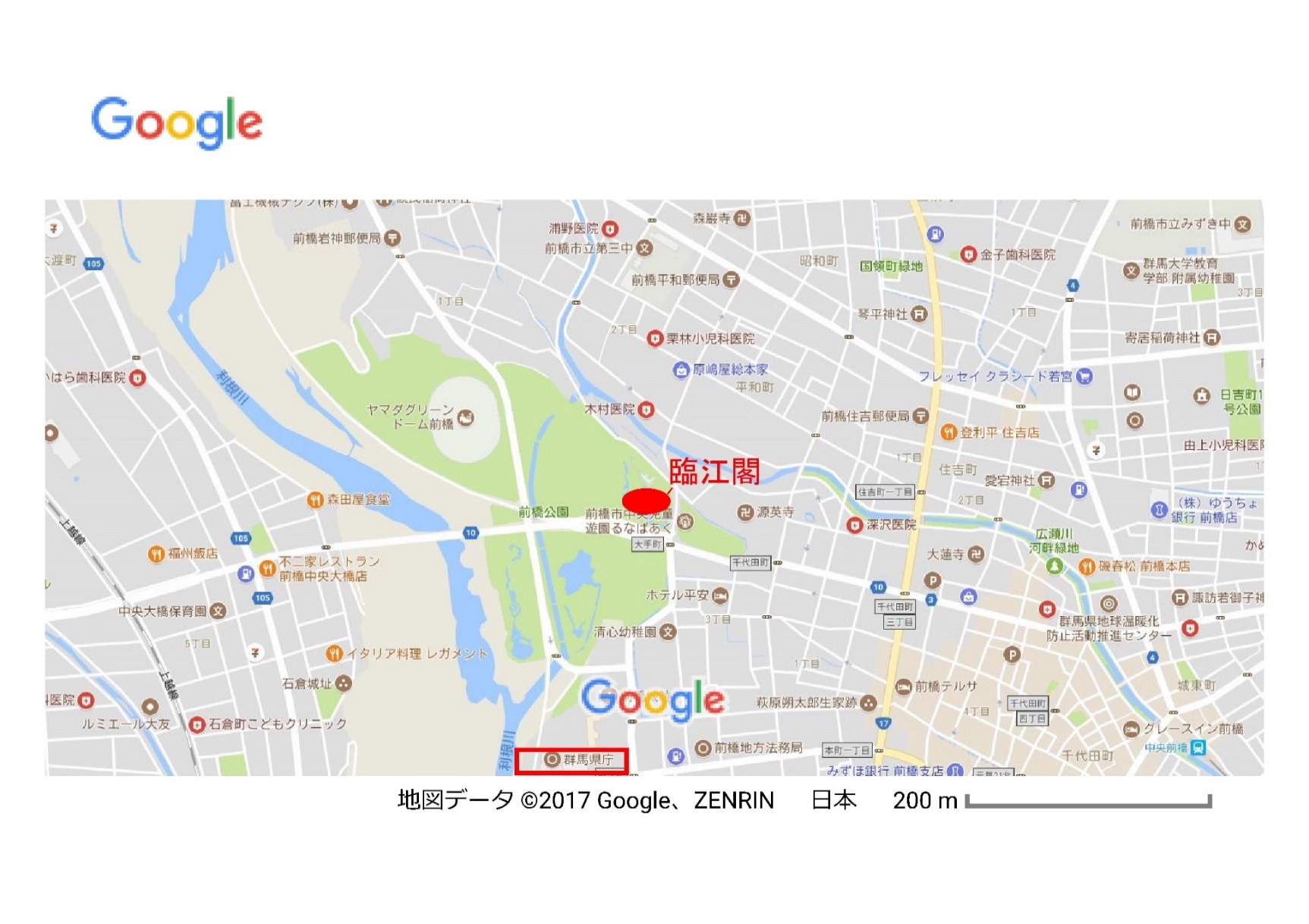 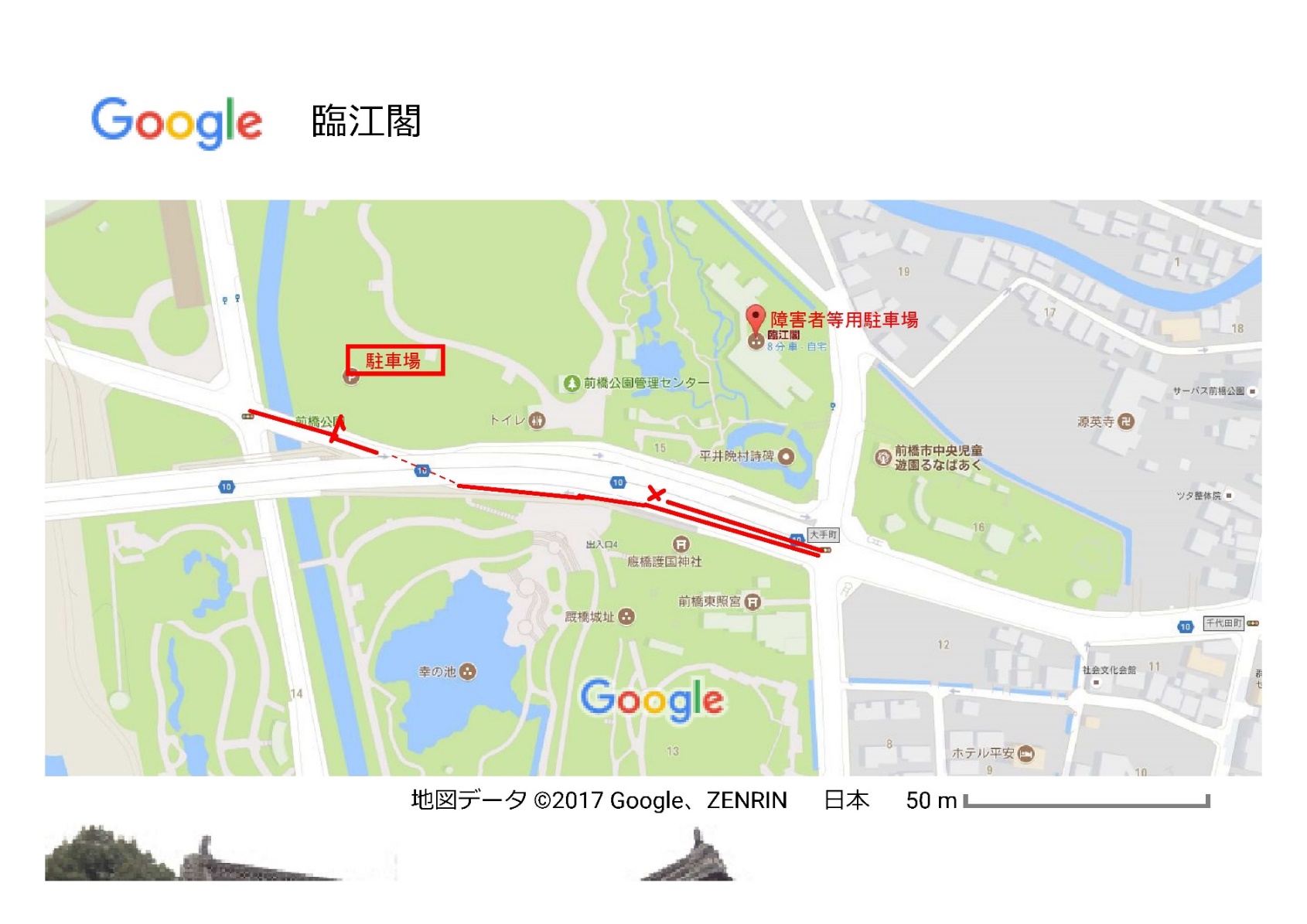 駐車場案内駐車場は、前橋公園駐車場をご利用ください。